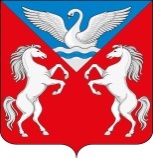 РОССИЙСКАЯ ФЕДЕРАЦИЯЛЕБЯЖЕНСКАЯ СЕЛЬСКАЯ АДМИНИСТРАЦИЯ
КРАСНОТУРАНСКОГО РАЙОНА КРАСНОЯРСКОГО КРАЯПОСТАНОВЛЕНИЕВ соответствии со статьями 217, 219.1 Бюджетного кодекса Российской Федерации, руководствуясь решением Лебяженского сельского Совета депутатов от 23.12.2019 № 70-148-р «Об утверждении Положения о бюджетном процессе в муниципальном образовании Лебяженский сельсовет» на основании 7 Устава Лебяженского сельсоветаПОСТАНОВЛЯЮ:1. Утвердить порядок составления и ведения бюджетной росписи главного распорядителя средств бюджета муниципального образования Лебяженский сельсовет.2. Контроль за выполнением настоящего постановления возложить на главного бухгалтера сельсовета П.П.Вшивкова.  3. Настоящее постановление вступает в силу с момента опубликования на сайте администрации Лебяженского сельсовета Краснотуранского района lebyazhe-adm.gbu.su.  4. Контроль за исполнением настоящего постановления оставляю за собой.5.Постановление вступает в силу с момента его подписания и применяется к правоотношениям, возникшим с 01.01.2020 года.Глава Лебяженского сельсовета                                                              М.А.НазироваПриложение № 1 к постановлению Администрации Лебяженского сельсовета                                                                от 14.05.2020г. № 12-пI. Состав бюджетной росписи главных распорядителей(распорядителей) бюджетных средств, порядок ее составленияутвержденияБюджетная роспись главного распорядителя средств бюджета муниципального образования Лебяженский сельсовет (далее - бюджетная роспись) включает:расходы  -  бюджетные  ассигнования  по  расходам  главного  распорядителя  на  текущий финансовый год и плановый период в разрезе распорядителя (получателей) средств местного бюджета, разделов, подразделов, целевых статей (муниципальных или ведомственных программ и непрограммных направлений деятельности), группам, подгруппам (подгруппам и элементам) видов расходов классификации расходов местного бюджета.Бюджетная роспись главного распорядителя бюджетных средств на финансовый год и плановый период составляется по форме согласно Приложению 1 (как Приложение к бюджетной росписи) к настоящему Порядку;1.1. Бюджетная роспись составляется в соответствии с бюджетными ассигнованиями, утверждёнными сводной бюджетной росписью, и утверждёнными финансовым органом лимитами бюджетных обязательств (бюджетными ассигнованиями) по соответствующему главному распорядителю.1.2. Бюджетная роспись распорядителя бюджетных средств составляется в соответствии с бюджетными ассигнованиями и доведенными им лимитами бюджетных обязательств.1.3. Утверждение бюджетной росписи и внесение изменений в неё осуществляется главным распорядителем (распорядителем) бюджетных средств.1.4. Бюджетные ассигнования для администраторов источников финансирования дефицита бюджета утверждаются в соответствии с бюджетными ассигнованиями, установленными для главного администратора источников, в ведении которого они находятся1.5. Утвержденные показатели бюджетной росписи должны соответствовать решению о местном бюджете (далее - Решение).II. Лимиты бюджетных обязательств (бюджетные ассигнования)2.1. Лимиты бюджетных обязательств (бюджетные ассигнования) на финансовый год составляются по форме согласно приложению 2 (как Приложение к лимитам бюджетных обязательств главного распорядителя бюджетных средств) к настоящему Порядку2.2. Лимиты бюджетных обязательств распорядителя (получателя) средств местного бюджета утверждаются в пределах лимитов бюджетных обязательств (бюджетных ассигнований), установленных для главного распорядителя, в ведении которого они находятся.Главный распорядитель осуществляют распределение доведённых лимитов бюджетных обязательств в разрезе разделов, подразделов, целевых статей (муниципальных программ и непрограммных направлений деятельности), группам, подгруппам (подгруппам и элементам) видов расходов классификации расходов бюджетаIII. Доведение показателей сводной росписи и лимитов бюджетных обязательств (бюджетных ассигнований) до главного распорядителя (главного администратора источников финансирования дефицита бюджетов)Главный распорядитель после получения уведомления об утверждения (изменения) сводной росписи в течение одного рабочего дня формирует бюджетную роспись согласно Приложениям 1 к настоящему Порядку;IV. Ведение бюджетной росписи и изменение лимитовбюджетных обязательств (бюджетных ассигнований)4.1. Ведение бюджетной росписи и изменение лимитов бюджетных обязательств (бюджетных ассигнований) осуществляет главный распорядитель (главный администратор источников) посредством внесения изменений в показатели бюджетной росписи и лимиты бюджетных обязательств (далее – изменение бюджетной росписи и лимитов бюджетных обязательств).4.2. В ходе исполнения бюджета главный распорядитель вносит предложения об изменении показателей бюджетной росписи и лимитов бюджетных обязательств (бюджетных ассигнований)Изменение бюджетной росписи и лимитов бюджетных обязательств, приводящее к изменению показателей сводной бюджетной росписи, осуществляется по основаниям, установленным статьёй 217 Бюджетного кодекса Российской Федерации, и с учетом особенностей исполнения бюджета, установленных Решением о бюджете муниципального образования Восточенский сельсовет.Изменение сводной бюджетной росписи и лимитов бюджетных обязательств служит основанием для внесения главным распорядителем соответствующих изменений в показатели его бюджетной росписи и лимитов бюджетных обязательств.Изменение показателей, утверждённых бюджетной росписью по расходам главного распорядителя бюджетных средств в соответствии с показателями сводной бюджетной росписи, без внесения соответствующих изменений в сводную бюджетную роспись не допускается.Внесение изменений в бюджетную роспись осуществляется до 25 декабря текущего финансового года за исключением изменений в связи с принятием Решения о внесении изменений в решение о бюджете на текущий финансовый год и в связи с исполнением судебных актов, предусматривающих обращение взыскания на средства местного бюджета.Бюджетные ассигнования и лимиты бюджетных обязательств текущего года прекращают своё действие 31 декабря.К Приложению 1К Порядку составления и ведения бюджетнойросписиБюджетная роспись на 20 ______________________ годИТОГОПриложение 2К Приложению 3К Порядку составления и ведения бюджетнойросписиИТОГО14.05.2020гс. Лебяжье12 - пОб утверждении порядка составления и ведения бюджетной росписи главного распорядителя средств бюджета муниципального образования Лебяженский сельсоветОб утверждении порядка составления и ведения бюджетной росписи главного распорядителя средств бюджета муниципального образования Лебяженский сельсоветОб утверждении порядка составления и ведения бюджетной росписи главного распорядителя средств бюджета муниципального образования Лебяженский сельсовет№ п/пНаименование показателяКодКод разделаКодКод  видаСумма,ГРБСи подразделацелевойрасходовтыс. руб.статьиЛИМИТЫ БЮДЖЕТНЫХ ОБЯЗАТЕЛЬСТВНа 20__ годКОДЫФинансовый орган:по ОКУДпо ОКУД0501052Финансовый орган:Единица измерения: тыс.руб.по ОКЕИпо ОКЕИ384Наименование показателяКод по бюджетной классификацииКод по бюджетной классификацииКод по бюджетной классификацииКод по бюджетной классификацииКод по бюджетной классификацииСумма на годСумма на годНаименование показателя(тыс. руб.)Наименование показателяГРБРаздела,ЦелевойВидаВида(тыс. руб.)ГРБРаздела,ЦелевойВидаВидаСподраздестатьирасходоврасходовла